Table of Contents1.	Introduction	32.	Description	3IntroductionThe Plumley ERA was originally prepared in 2015 and an Addendum was prepared in 2017 to include Cape of Good Hope.This Technical Note provides an update to the 2017 Addendum. It highlights the sections affected and presents both the original (2017) and new (2020) text.DescriptionSection & Page Number Original TextNew TextSection 2.5.1 page 5The only well head that is not located inside a concrete chamber is T1 where the pipework is located at the ground surface. It is understood that this wellhead will have increased primary containment in the future. The current infrastructure has been assessed in this report.Delete this text.Section 6.7.1 page 25The majority of the well heads are located inside concrete chambers set into the ground (apart from T1 that sits at the ground surface).All the well heads are located inside concrete chambers set into the ground.Section 6.7.2 page 25T1Overland FlowWell head T1 is located outside of the main depot boundary to the west of Cheadle Lane. This well head is located aboveground on the ground surface rather than in a concrete pit. As such, loss of fuel from the well head would flow directly overland impacting the shallow ground. The area around the well head is unsurfaced and not used for livestock grazing. Agricultural land lies to the south and west adjacent to the well head, which is a receptor.Migration in the Ground / Via Drainage / Infrastructure PathwaysThere is evidence of a land drain located approximately 60m to the north of the well head that then feeds to the Peover Eye, although it is unlikely that a release would reach this point via migration in the ground. As such migration in drainage, migration in the ground and infrastructure pathways are not considered to be plausible pathways to a receptor for this scenario.Delete this text.Section 6.10 page 28 Table 6.2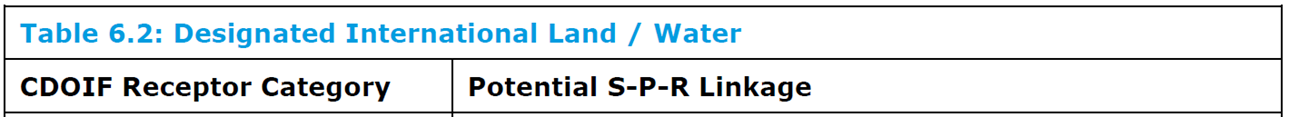 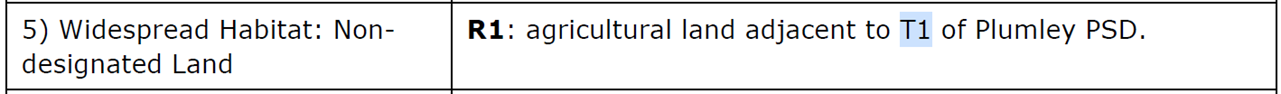 Delete R1 information and state no plausible pathwaySection 6.11 page 28 At Plumley PSD:• a potential for fuel to flow overland from a loss of containment at T1 has been identified. This would affect nearby agricultural land used for crop production;Delete textAppendix 5 Table A.5.4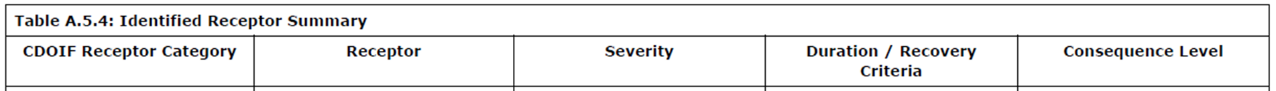 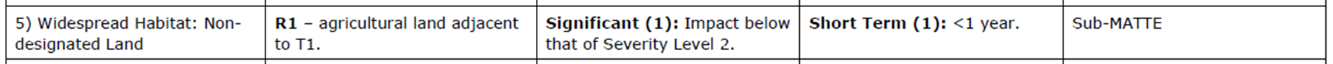 Delete R1 information and state no pathway